Порядок и сроки подключения (технологического присоединения) домовладений к сетям газораспределения без использования средств граждан (догазификация)ОБЩАЯ ИНФОРМАЦИЯВ целях реализации Поручений Президента Российской Федерации по результатам проверки исполнения законодательства, направленного на развитие газоснабжения и газификации регионов от 31.05.2020, распоряжением Правительства Российской Федерации от 30.04.2021 № 1152-р утвержден план мероприятий по догазификации субъектов Российской Федерации (далее – дорожная карта). Дорожная карта предусматривает мероприятия организационного характера, а также изменение нормативно-правовой базы для внедрения новой системы газификации.В настоящее время органами исполнительной власти Российской Федерации и субъектов Российской Федерации при участии газораспределительных организаций прорабатывается порядок реализации мероприятий по подключению (технологическому присоединению) домовладений к сетям газораспределения до границ земельных участков без использования средств граждан (далее – Порядок), с целью определения механизмов реализации мероприятий и источников финансирования. По факту разработки и утверждения Порядка будут вноситься соответствующие изменения в нормативно-правовую базу Российской Федерации.До внесения изменений в нормативно-правовую базу Российской Федерации АО "Газпром газораспределение Курган", при осуществлении мероприятий по подключению (технологическому присоединению), обязано руководствоваться действующими Правилами подключения (технологического присоединения) объектов капитального строительства к сетям газораспределения, утвержденными постановлением Правительства Российской Федерации от 30.12.2013 № 1314 (далее – Правила подключения).Догазификация – это подведение газа до границ негазифицированных домовладений в газифицированных населенных пунктах (то есть в тех, где уже проложены газораспределительные сети) без привлечения средств потребителей. Догазификация обеспечивает подключение (технологическое присоединение) до границы земельного участка. Работы по проектированию и строительству газопровода в границах земельного участка, приобретение газопотребляющего и измерительного оборудования осуществляется Заявителем за свой счет.Мероприятия по догазификации на территории Курганской области будет осуществлять АО "Газпром газораспределение Курган". Догазификация начнется после внесения изменений в Правила подключения, так как в настоящее время критерии объектов, подпадающих под догазификацию, прорабатываются.Срок выполнения мероприятий по догазификации будет также определяться нормативно-правовыми актами Правительства РФ.ТРЕБОВАНИЯ К ЗАЯВИТЕЛЯМ1. Догазификация охватывает только жилые дома, принадлежащие физическим лица (бани, гаражи, магазины, автомойки, промышленные предприятия и т.п. в догазификацию не включены).2. У заявителя должно быть зарегистрировано право собственности на жилой дом и на земельный участок.3. Заявитель обязан за свой счет выполнить мероприятия по строительству газопровода в границах своего земельного участка и подготовить газоиспользующее оборудование к пуску газа в сроки, установленные в программе газификации или договоре о подключении, но не позднее 31.12.2022.ПЕРЕЧЕНЬ ДОКУМЕНТОВ, ПРИЛАГАЕМЫХ К ЗАЯВКЕ1. Копия паспорта заявителя.2. Ситуационный план (схема расположения земельного участка и жилого дома в границах улицы с указанием желаемой точки подключения на границе земельного участка (может быть выполнена «от руки» или с использованием любого доступного картографического материала местности (2Gis, публичная кадастровая карта, карты Google, Яндекс-карты и т.п.).3. Копия документа, подтверждающего право собственности или иное предусмотренное законом основание на жилой дом и земельный участок заявителя. В случае если земельный участок принадлежит заявителю на ином законном основании, заявитель представляет согласие собственника земельного участка на использование этого участка на период строительства сетей газораспределения.4. Доверенность или иные документы, подтверждающие полномочия представителя заявителя (в случае если заявка о подключении (технологическом присоединении) подается представителем заявителя);5. Расчет максимального часового расхода газа (не прилагается, если планируемый максимальный часовой расход газа не более 7 куб. метров/час или жилой дом площадью менее 300 кв.м.).При подаче заявки по электронным каналам связи прилагаемые документы могут быть представлены в виде читаемых фотокопий (на смартфон и т.п.).ПРОЦЕДУРА ПОДАЧИ ЗАЯВКИ1. Для участия в программе догазификации необходимо подать заявку на догазификацию. 2. Подача заявки не означает автоматическое включение Заявителя в программу догазификации. АО "Газпром газораспределение Курган" должно выполнить необходимые расчеты и составить график строительства.3. Заявки, отклоненные в процессе программы догазификации будут направлены  Региональныйштаб для анализа и определения мероприятий для устранения препятствий при дальнейшей газификации.4. Результатом процесса догазификации является договор, ТУ или извещение.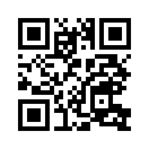 МЕСТА ПРИЕМА ЗАЯВОК1. Личный кабинет Единого оператора газификации по адресу: https://connectgas.ru.2. Электронная почта АО "Газпром газораспределение Курган": eo@kurgangazcom.ru.3. Места приема заявок, созданные органами местного самоуправления.4. Единые центры предоставления услуг  АО "Газпром газораспределение Курган" в г. Кургане и г. Шадринске5.Районные эксплуатационные службы и участки АО "Газпром газораспределение Курган".КОНТАКТНЫЕ ЛИЦА ПО ВОПРОСАМ ДОГАЗИФИКАЦИИ:Заместитель генерального директора по строительству и инвестициям Михалищев Владимир Борисович (8(3522)46-01-58, 89128311310)Начальник юридического отдела Лыжина Марина Сергеевна (8(3522)64-48-30, 89129700456).ИНАЯ ПОЛЕЗНАЯ ИНФОРМАЦИЯНа сайте АО "Газпром газораспределение Курган" по адресу: https://kurgangazcom.ru/  размещен Калькулятор расчета стоимости внутридомовых работ по подключению газа (раздел «Потребителям» - «Газификация»). Ссылка: https://kurgangazcom.ru/2016/05/11/podkluchenie/Аналогичный калькулятор размещен на Официальном портале Единого оператора газификации Российской Федерации. Ссылка: https://connectgas.ru/calculator